Plain Language Statement 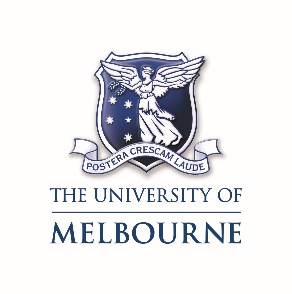 Department of Rural Health 
Project: Supervisor and Placement Support Staff Perspectives of Rural Nursing and                     Allied Health Student Placements   (Ethics Ref no. 1852393.2)Trish Thorpe (Responsible Researcher)
Tel: (03) 4301 6853  Email: trish.thorpe@unimelb.edu.au  
Prof Lisa Bourke (Co-researcher)Email: bourke@unimelb.edu.au Keryn Bolte (Co-researcher)Email: keryn.bolte@unimelb.edu.au Dr Claire Quilliam (Co-researcher)Email: claire.quilliam@unimelb.edu.au IntroductionThank you for your interest in this research project. Please take the time to read the information below carefully. You can ask the researchers listed above for more information about the project, or ask questions about anything you do not understand. What is this research about?This research project aims to explore the rewards, challenges and enablers of university student rural clinical placements, from the perspective of student supervisors and placement support staff working in health and human services in certain regions of rural Victoria. To participate in this research, you must have supervised or provided other supports to one or more nursing or allied health students on rural clinical placements located in the Goulburn, Campaspe, Central Highlands, Ovens Murray, Grampians, or Wimmera Southern Mallee regions of Victoria, in the last six months.What will I be asked to do?You are invited to complete a short online survey about your experiences supervising and supporting students on rural clinical placement over the last six months. The survey includes multiple choice and short answer questions, and should only take 10-15 minutes to complete. Do I have to take part?No. Participation is completely voluntary.  Will my responses remain confidential?Yes. We do not ask participants for any identifying information and no-one will know which responses are yours.  Due to this, after you submit your responses, we will not be able to delete them.  All responses will be analysed collectively to identify the perspectives of those supporting nursing and allied health student placements.  By submitting your responses, you are consenting to participate.  Please consider this before completing the survey.What are the possible benefits?You may or may not directly benefit from participating in this project. However, your participation may lead to the development of new knowledge about how to best support supervisors and placement support staff in their work with nursing and allied health students on rural placement. This knowledge could inform the strategies used by Going Rural Health co-ordinators to improve supervisor and placement support staff experiences of supporting nursing and allied health students.The findings from this research may also be presented to local, regional, and national audiences concerned with regional and rural student placements. It is also possible that the findings will be presented at academic conferences and written up as papers for submission to relevant journals.  What are the possible risks?There are no specific risks anticipated from your participation in this project. It is unlikely that any question will lead you to feel uncomfortable, but you are free to decline to answer any questions that you do not wish to answer.Will I hear about the results of this project?Researchers will write reports from the data collected and share these with Going Rural Health co-ordinators, the Australian Government Department of Health, and other interested stakeholders. Summary reports will be made available on the Going Rural Health website at www.goingruralhealth.com.au, with key findings published on the Going Rural Health Facebook page and Twitter account. Please feel free to contact the researchers for a copy of the full report, or for more information about the findings.What will happen to information about me?Online survey data will be stored in a password protected electronic format. Only the named researchers will have access to the results. Survey data will be stored for 5 or more years after completion of any publications or reports. After 5 or more years electronic records will be deleted.Who is funding this project?This research is supported by the Australian Government, Department of Health, Rural Health Multidisciplinary Training Programme. The project is being conducted by Going Rural Health researchers and led by Trish Thorpe, from the University of Melbourne, Department of Rural Health.  Where can I get further information?If you would like more information about the project, please contact Trish Thorpe at: trish.thorpe@unimelb.edu.au , or on (03) 4301 6853.Who can I contact if I have any concerns about the project?If you have concerns about this project, please feel free to discuss these with any of the named researchers above.  This research project has been approved by the Human Research Ethics Committee of The University of Melbourne. If you have any concerns or complaints about the conduct of this research project, which you do not wish to discuss with the research team, you should contact the Manager, Human Research Ethics, Research Ethics and Integrity, University of Melbourne, VIC 3010. Tel: +61 3 8344 2073 or Email: HumanEthics-complaints@unimelb.edu.au. All complaints will be treated confidentially. In any correspondence please provide the names of the researchers or quote ethics ID number 1852393.2.ConsentIf you are willing to participate, please complete the survey.  By submitting your responses, you are consenting to participate in this research study.  